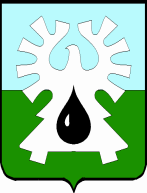 МУНИЦИПАЛЬНОЕ ОБРАЗОВАНИЕ ГОРОД УРАЙХанты-Мансийский автономный округ-ЮграАДМИНИСТРАЦИЯ ГОРОДА УРАЙКомитет по финансам администрации города УрайПРИКАЗОт 22.05.2018                                                                                                                       №46-одО внесении дополнений в перечень и коды целевых статейрасходов бюджета городского округа город Урайна 2018 год и на плановый период 2019 и 2020 годов В соответствии с пунктом 4 статьи 21 Бюджетного кодекса Российской Федерации, руководствуясь постановлением администрации города Урай от 26.09.2017 №2756 «Об утверждении Порядка применения бюджетной классификации Российской Федерации в части, относящейся к бюджету городского округа город Урай»: 	1. Внести дополнения в перечень и коды целевых статей расходов бюджета городского округа город Урай на 2018 год и на плановый период 2019 и 2020 годов, установленный приказом Комитета по финансам администрации города Урай от 27.12.2017 №157-од, согласно приложению.	2. Опубликовать приказ в газете «Знамя» и разместить на официальном сайте органов местного самоуправления города Урай в информационно-телекоммуникационной сети «Интернет».		3. Контроль за выполнением приказа возложить на начальника бюджетного управления Комитета по финансам администрации города Урай Л.В.Зорину. Председатель                                                                                                            И.В.ХусаиноваПриложение к приказу от 22.05.2018 № 46-од В подпрограмме 1 «Модернизация образования» муниципальной программы «Развитие образования города Урай» на 2014-2018 годы:в основном мероприятии «Дошкольное образование» добавить строку:«»;1.2.	в основном мероприятии «Общее и дополнительное образование» добавить строку:«».	2. В основном мероприятии «Расходы на обеспечение деятельности (оказание услуг) организаций дополнительного образования в сфере культуры» подпрограммы 5 «Обеспечение муниципальной поддержки учреждений культуры и организаций дополнительного образования в сфере культуры» муниципальной программы «Культура города Урай» на 2017-2021 годы добавить строку:	«».	3. В подпрограмме 1 «Развитие физической культуры и спорта в городе Урай» муниципальной программы «Развитие физической культуры, спорта и туризма в городе Урай» на 2016-2018 годы:	3.1. строку:«»изложить в следующей редакции:«»;	3.2. добавить строку:«»;3.3.	строку:«»изложить в следующей редакции:«»;	3.4. добавить строку:«».	4. В основном мероприятии «Обеспечение деятельности муниципального казенного учреждения «Единая дежурно-диспетчерская служба города Урай» подпрограммы 1 «Мероприятия в области защиты населения и территорий от чрезвычайных ситуаций и гражданской обороны на территории города Урай» муниципальной программы «Защита населения и территории городского округа города Урай от чрезвычайных ситуаций, совершенствование гражданской обороны» на 2013-2018 годы добавить строку:«».	4. В муниципальной программе «Информационное общество – Урай» на 2016-2018 годы:	4.1. в основном мероприятии «Информирование населения через средства массовой информации» добавить строку:	«»;4.2. строку:«»изложить в следующей редакции:«».	5. В подпрограмме 1 «Создание условий для совершенствования системы муниципального управления» муниципальной программы «Совершенствование и развитие муниципального управления в городе Урай» на 2018-2030 годы:	5.1. в основном мероприятии «Обеспечение деятельности МКУ «УМТО города Урай» добавить строку:«»;5.2.	в основном мероприятии «Организация общественных работ для временного трудоустройства незанятых трудовой деятельностью и безработных граждан» добавить строку:«».	6. В основном мероприятии «Организация предоставления государственных и муниципальных услуг в многофункциональных центрах предоставления государственных и муниципальных услуг» подпрограммы 2 «Предоставление государственных и муниципальных услуг» муниципальной программы «Совершенствование и развитие муниципального управления в городе Урай» на 2018-2030 годы добавить строку:	«».	7. В основном мероприятии «Обеспечение деятельности учреждений градостроительного комплекса» подпрограммы 1 «Обеспечение территории города Урай документами градорегулирования» муниципальной программы «Обеспечение градостроительной деятельности на территории города Урай» на  2018-2030 годы добавить строку:	«».	8. В основном мероприятии «Вовлечение молодежи в трудовую деятельность» муниципальной программы «Молодежь города Урай» на 2016-2020 годы добавить строку:	«».Дополнения в перечень и коды целевых статей расходов бюджета городского округа город Урай на 2018 год и на плановый период 2019 и 2020 годов: 02 1 01 85150Иные межбюджетные трансферты за счет средств резервного фонда Правительства Ханты-Мансийского автономного округа – Югры (на повышение минимального размера оплаты труда)02 1 02 85150Иные межбюджетные трансферты за счет средств резервного фонда Правительства Ханты-Мансийского автономного округа – Югры (на повышение минимального размера оплаты труда)05 5 02 85150Иные межбюджетные трансферты за счет средств резервного фонда Правительства Ханты-Мансийского автономного округа – Югры (на повышение минимального размера оплаты труда)06 1 04 00000Основное мероприятие «Обеспечение деятельности (оказание услуг) МБУ ДО ДЮСШ «Звезды Югры»06 1 04 00000Основное мероприятие «Обеспечение деятельности (оказание услуг) МАУ ДО ДЮСШ « Звезды Югры»06 1 04 85150Иные межбюджетные трансферты за счет средств резервного фонда Правительства Ханты-Мансийского автономного округа – Югры (на повышение минимального размера оплаты труда)06 1 05 00000Основное мероприятие «Обеспечение деятельности (оказание услуг) МБУ ДО ДЮСШ «Старт»06 1 05 00000Основное мероприятие «Обеспечение деятельности (оказание услуг) МАУ ДО ДЮСШ « Старт»06 1 05 85150Иные межбюджетные трансферты за счет средств резервного фонда Правительства Ханты-Мансийского автономного округа – Югры (на повышение минимального размера оплаты труда)14 1 06 85150Иные межбюджетные трансферты за счет средств резервного фонда Правительства Ханты-Мансийского автономного округа – Югры (на повышение минимального размера оплаты труда)17 0 04 85150Иные межбюджетные трансферты за счет средств резервного фонда Правительства Ханты-Мансийского автономного округа – Югры (на повышение минимального размера оплаты труда)17 0 05 00000Основное мероприятие «Обеспечение информационной безопасности в администрации, органах администрации, муниципальных казенных и бюджетных учреждениях города Урай»17 0 05 00000Основное мероприятие «Обеспечение информационной безопасности в администрации, органах администрации, муниципальных казенных, бюджетных и автономных учреждениях города Урай»21 1 02 85150Иные межбюджетные трансферты за счет средств резервного фонда Правительства Ханты-Мансийского автономного округа – Югры (на повышение минимального размера оплаты труда)21 1 05 85150Иные межбюджетные трансферты за счет средств резервного фонда Правительства Ханты-Мансийского автономного округа – Югры (на повышение минимального размера оплаты труда)21 2 06 85150Иные межбюджетные трансферты за счет средств резервного фонда Правительства Ханты-Мансийского автономного округа – Югры (на повышение минимального размера оплаты труда)27 1 02 85150Иные межбюджетные трансферты за счет средств резервного фонда Правительства Ханты-Мансийского автономного округа – Югры (на повышение минимального размера оплаты труда)30 0 08 85150Иные межбюджетные трансферты за счет средств резервного фонда Правительства Ханты-Мансийского автономного округа – Югры (на повышение минимального размера оплаты труда)